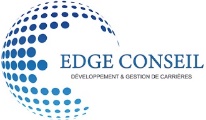 PROGRAMME DE FORMATION VisioPro : « analyser son entreprise avec la matrice SWOT »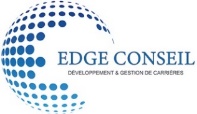 REF DE LA FORMATION PRO003Mise à jourLe 27/06/2023NOM DE LA FORMATIONVisioProDESCRIPTION DE LA FORMATIONLa classe inversée permet de rendre accessible le savoir et les explications théoriques en ligne sur l’utilisation de la matrice SWOT pour que le stagiaire puisse se les approprier à son rythme, et avoir un maximum de disponibilités lors du temps de cours, qui sera plutôt passé à pratiquer, s’exercer, développer, le SWOT de son entreprise. Le stagiaire travaillera sur son analyse d’entreprise, optimisée par les conseils et les regards croisés du groupe.DURÉE 3 heures 1 heure en classe inversée et 2 en visioconférence LES + DE CETTE FORMATIONMéthode didactique, cette formation offre beaucoup de flexibilité et permet de progresser dans un premier temps à son rythme grâce aux vidéos et exercices accessibles 24h/24h. Les cours peuvent être visionnés à tout moment et en tout lieu. La formation en groupe permet un échange constructif basé sur la pratique grâce à leur apprentissage en classe inversée. Les regards croisés et apport de connaissances donnent beaucoup de richesse à l’analyse d’entreprise.NOM DU FORMATEUR Fabienne SICARDCOURTE PRÉSENTATION DU FORMATEURFabienne SICARD est consultante formatrice en mobilité professionnelle depuis 15 ans. Elle utilise des outils pragmatiques et interactifs permettant une intégration progressive des connaissances. PUBLIC VISÉ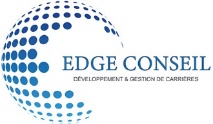 Porteur de projet de création d’entreprise, créateur d’entreprise ou entrepreneur installé.PRÉREQUIS- Maîtrise du français Niveau C1 du CECRL - Un ordinateur ou tablette avec une connexion à internet. Avoir des bases informatiques : navigation internet et savoir remplir des documents sur traitement de texte (Word, Wordpad, OpenOffice.)MODALITÉSET DELAI D’ACCESProcessus d’inscription :Un premier entretien téléphonique, gratuit permet l’analyse des besoins et des objectifs en matière de formationPour valider les besoins, un test de positionnement permet d’aider le bénéficiaire à prendre le recul nécessaire sur la pertinence de cette prestation ou d’une autre.Retour sur le test de positionnement et évaluation des besoins complémentaires. Envoie d’une proposition détaillée contenant le contrat ou la convention, le devis ainsi que le programme Délai d’accès à la formation après accord de l’admission : 14 joursPARTICULIER/ ENTREPRISE Ouvert aux demandeurs d’emploi, indépendants, salariés, ou par le biais de leur entreprise.TARIFSTarif particulier : 330€ net de taxeTarif entreprise, financement individuel : 412.50€ net de taxeOBJECTIFS DU BILAN DE COMPÉTENCES- Comprendre à quoi sert une matrice SWOT- Être capable d’utiliser cette matrice- Être capable de déterminer les forces, faiblesse, menaces et opportunité de son entreprise pour en formaliser une analyse.METHODES MOBILISÉES (Modalités pédagogiques, ressources)-   2 Support de cours, études de cas individuel, vidéos, exercices pratiques, étude de cas corrigée en groupe, binôme, regards croisés.  - Questions/réponses entre les stagiaires et le formateur.MOYENS TECHNIQUESA distance : classe inversée en e-learning et visioconférenceMODALITES D’ÉVALUATIONAutoévaluation sur la matrice SWOT, en amont de la formation puis, retour sur la matrice SWOT de chacun commentée en retour par la formatrice ; une autoévaluation clôt également la fin de la formation, permettant au stagiaire de voir l’évolution de ses acquisitions et de ses connaissances dans ce domaine.ACCESSIBILITE AUX PERSONNES HANDICAPEESLa prestation est ouverte à tout public. Pour les personnes souffrantes d’une déficience visuelle, les supports de cours peuvent être adaptés en format audio grâce aux applications de synthèse vocale.Prise en compte des besoins spécifiques par la consultante.Concernant les personnes souffrant de déficience cognitive et manquant d’autonomie, la prestation du bilan de compétences sera plus adaptée et plus personnalisable par rapport aux besoins. INDICATEURS DE RESULTATSInapplicableCONTACTFabienne SICARD EDGE CONSEIL edgeconseil@gmail.comTel : 07.49.63.62.49LIEU DE LA FORMATION- En ligneCONDITIONS GENERALES DE VENTEShttps://www.edgeconseil.com/cgvNOMBRE DE STAGIAIRES4 à 6 stagiaires maximumDATESSur demande.